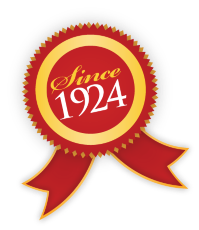 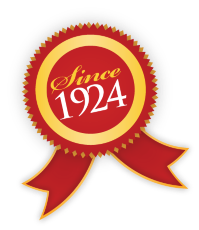 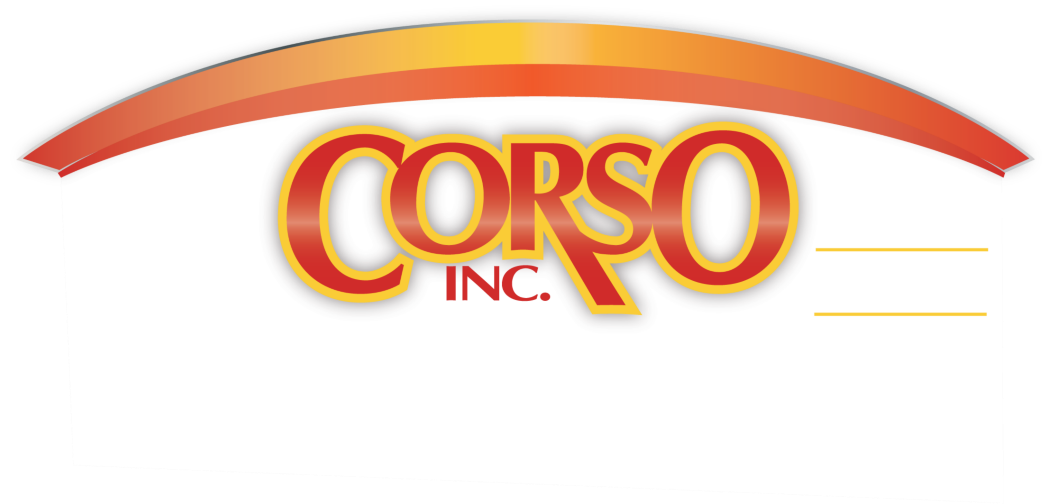 Business ApplicationPage 1 of 2Company InformationCompany Name: ____________________	Phone:  ______________  	Fax: ____________Company Physical Address:  _______________________ City:________________	Zip: ____________Company Billing Address:  ________________________ City: ________________	Zip: ____________Accounts Payable Contact Person: __________________ Phone #: ___________  Fax#:____________ Landlord:  ____________________________		Landlord Phone:  _________________Circle One:  Incorporated   Partnership   Sole Proprietor or Doing Business As: _______________Type of Business:  Distributor  Wholesaler  Supermarket  Vending  Other: ______________________Federal Tax ID #:  ___________________		Tobacco Permit #:  ___________________Sales tax #:  ______________ How long has this company been in existence under current name? ______How long have you been in your current location? ____________Owners, Principals, and OfficersName: ________________________________________  Title: ___________________________ Address:________________________________  City:_____________________  Zip:  _______________Phone:  ________________________  Driver’s License #: _________________; DL State: ___________; DL expiration date:  ______________Social Security Number: _________________Name: ________________________________________  Title: ___________________________ Address:________________________________  City:_____________________  Zip:  _______________Phone:  ________________________  Driver’s License #: _________________; DL State: ___________; DL expiration date:  ______________Social Security Number: _________________Trade ReferencesName: ________________  Address: _________________  Phone: ____________ Contact:______________Name: ________________  Address: _________________  Phone: ____________ Contact:______________Name: ________________  Address: _________________  Phone: ____________ Contact:______________Customer References (page 2 of 2)Name: ________________  Address: _________________  Phone: ____________ Contact:______________Name: ________________  Address: _________________  Phone: ____________ Contact:______________Name: ________________  Address: _________________  Phone: ____________ Contact:______________Bank ReferencesBank: _________________________  Address: ___________________________  Phone:_______________Banker Name:  __________________	Circle one:  Savings  Checking  Loan  Acct #:  ______________Terms of AgreementCredit Terms:  Credit terms are 7 days from date of invoice.  Outstanding balances are subject to 1.5% per month interest in addition to any court costs, attorney fees and cost of collection Corso Inc. may incur in enforcing the terms of this agreement. Checks:  $50 fee for all returned checks.  If two or more checks are returned within a year, the account will be reclassified as Cash on Demand until oldest return date drops from our system. Invoices:  Invoices are sent on same day that an order is delivered.  Invoices are payable within terms established for the customer at the time of invoice creation. Any invoice still due one day after stated terms is considered past due.  No additional credit will be extended to past due accounts unless satisfactory arrangements are made with our credit department.Collection: Collection efforts shall begin on all outstanding invoices extending beyond payment terms established for your account.  If collection efforts of Corso’s have failed to produce payment, an account is then classified as defaulted. Any defaulted receivable shall be referred to a collection agency within a reasonable time after the final collection letter.Restocking fee:  A 25% restocking fee may apply on returns exceeding $500 in instances where Corso’s is not at fault.  Name:_____________________  Signature: ___________________  Title: ____________Date:  ___________ Name:_____________________  Signature: ___________________  Title: ____________Date:  ___________ Personal Guarantee:In consideration for credit extended, the undersigned contracts and guarantees to the faithful payment, when due, of all accounts of the company seeking credit.  The undersigned guarantor expressly waives all notice of acceptance of this guarantee, notice of extension of credit, presentment of demand for payment and any notice of default by the company seeking credit and all other notices the guarantor might be entitled to.  Revocation of the guarantee shall be in writing and delivered by certified mail. The undersigned warrants to Corso Inc., that all information furnished is true, correct and complete in all material aspects and understands payment terms, conditions and policies and agree to abide by them all.  The undersigned authorizes Corso Inc. to request credit information from all banks, persons and companies listed on this application and from third party credit bureaus.      Name:_____________________  Signature: ___________________  Date:  ___________ Name:_____________________  Signature: ___________________  Date:  ___________ 